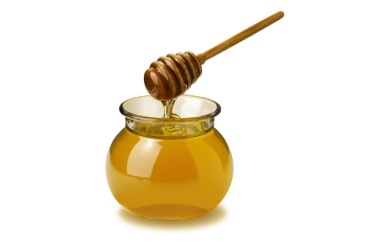 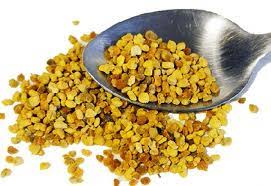 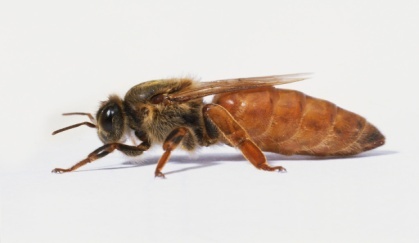 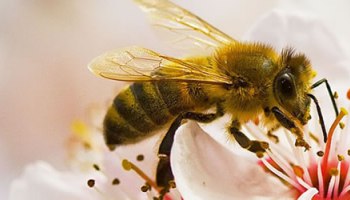 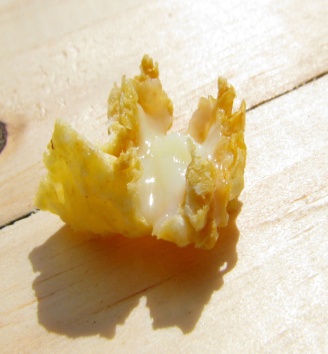 ΜΕΛΙΓΥΡΗΒΑΣΙΛΙΣΣΑΕΡΓΑΤΡΙΑΒΑΣΙΛΙΚΟΣΠΟΛΤΟΣ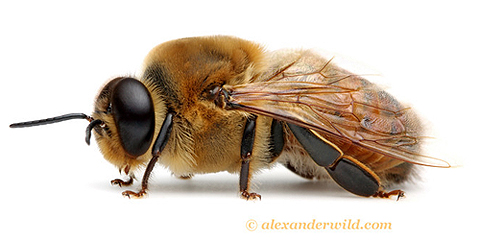 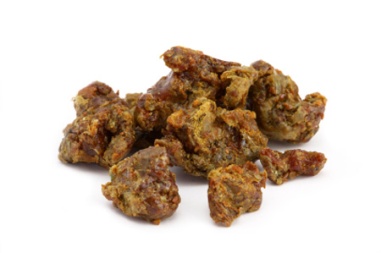 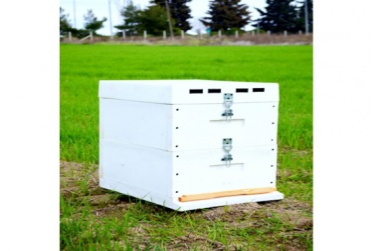 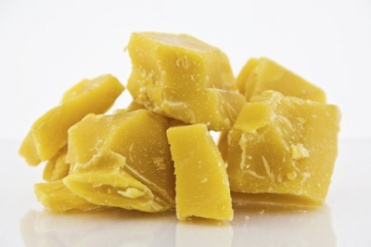 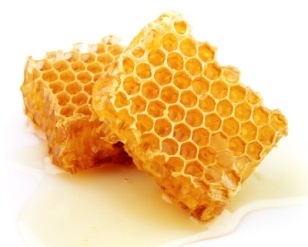 ΚΗΦΗΝΑΣΠΡΟΠΟΛΗΚΥΨΕΛΗΚΕΡΙΚΗΡΗΘΡΑ